Bestellformular für JCF-Werbemittel 					Datum:      Hiermit bestelle ich,       für das JCF       folgende JCF-Werbeartikel (Es können nur ganze Einheiten bestellt werden):      	Einheit(en) JCF-Bleistifte (50 Stück) zu je 16,50 €: 	     €      	Einheit(en) JCF-Edding (10 Stück) zu je 12,40 €: 	     €      	Einheit(en) JCF-PP-Taschen, schwarz (10 Stück) zu je 9,85 €: 	     €      	Einheit(en) JCF-Socken  (1 Stück) zu je 7,50 €: 	     €      	Einheit(en) JCF-Ansteckpin (1 Stück)  zu je 0,80 €: 	     €      	Einheit(en) JCF-Flaschenöffner (10 Stück) zu je 9,00 €	     €      	Einheit(en) JCF-Poloshirt (1 Stück) zu je 13,90 €	     €	Maßtabelle beachten!Herren:	      x S            x M            x L            x XL            x XXLDamen:	      x S            x M            x L            x XL            x XXL	-----------------------------------------------------------------------------------------------------------------				Summe (zzgl. Versandkosten):		     €Feuerzeuge (50 Stk; Preis nach Lieferung) Feuerzeuge sind Gefahrgut und unterliegen speziellen Versandbestimmungen. Sie können z. Zt. nur zu Frühjahrssymposien und Sprechertreffen in einer Sammelbestellung geordert werden oder in Kaiserslautern abgeholt werden. 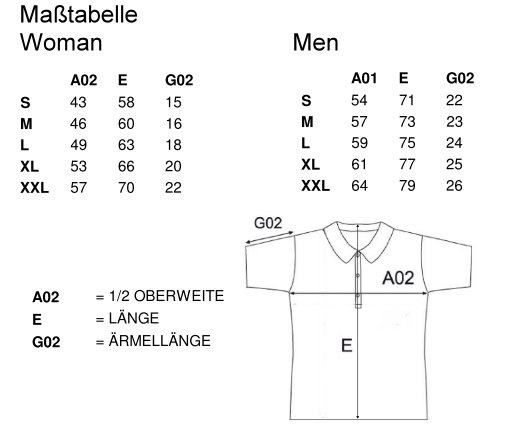 Versandkosten:Die Versandkosten betragen pro Paket 
3,79 € (bis 2 kg; 35 x 25 x 10 cm)*4,49 € (bis 2 kg; 60 x 30 x 15 cm)*6,49 € (bis 5 kg; 120 x 60 x 60 cm)9,49 € (bis 10 kg; 120 x 60 x 60 cm)17,49 € inkl. USt. (bis 31,5 kg; 120 x 60 x 60 cm)Pakete ab 5 kg sind bis 500 € versichert und haben die Option der Sendungsverfolgung. *Ist eine Versicherung inkl. Sendungsverfolgung für ein 2 kg Paket ebenfalls gewünscht ist dies Explizit hier zu nennen: Ja, ich wünsche eine Versicherung		  Nein, ich wünsche keine VersicherungDie Versandkosten betragen in diesem Fall 5,49 €Bitte ankreuzen / ausfüllen:Ich habe Vorschläge für weitere JCF-Werbeartikel 			 Ja		  Neinz.B.      Lieferanschrift: 			Rechnungsanschrift (falls abweichend):E-Mail:      Telefon:      Überweisung nach Erhalt der Belastungsanzeige alias Rechnung (per Mail) auf folgendes Konto:	Inhaber:		JungChemikerForum 	         IBAN:			DE73 5007 0010 0096 5889 43	BLZ:		DEUTDEFFXXX	Bank:		Deutsche Bank	Verwendungszweck: 		Werbemittel JCF Ort_RechnungsnummerBestellungen bitte ausschließlich an werbemittel@jungchemikerforum.de schicken. Bestellungen an andere E-Mail Adressen meinerseits werden nicht bearbeitet.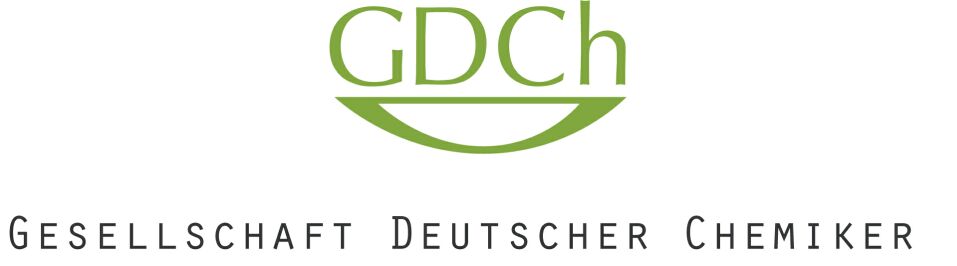 JungChemikerForum – Der BundesvorstandJungChemikerForum – Der BundesvorstandJungChemikerForum – Der BundesvorstandJungChemikerForum – Der BundesvorstandLorin Steinhäuser, BAM – Fachbereich 1.8 Umweltanalytik, Richard-Willstätter-Str. 11, D-12489 BerlinLorin Steinhäuser, BAM – Fachbereich 1.8 Umweltanalytik, Richard-Willstätter-Str. 11, D-12489 Berlin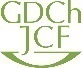 Gesellschaft Deutscher Chemiker e.V. JungChemikerForumLorin Steinhäuserwerbemittel@jungchemikerforum.de
Lorin Steinhäuser, M.Sc.Bundesanstalt für Materialforschung und -prüfungFachbereich 1.8 UmweltanalytikRichard-Willstätter-Str. 11D-12489 BerlinMobil:	+49 (0) 1523 20 56 155E-Mail: 	werbemittel@jungchemikerforum.deInternet: 	www.jungchemikerforum.de
Lorin Steinhäuser, M.Sc.Bundesanstalt für Materialforschung und -prüfungFachbereich 1.8 UmweltanalytikRichard-Willstätter-Str. 11D-12489 BerlinMobil:	+49 (0) 1523 20 56 155E-Mail: 	werbemittel@jungchemikerforum.deInternet: 	www.jungchemikerforum.de
Lorin Steinhäuser, M.Sc.Bundesanstalt für Materialforschung und -prüfungFachbereich 1.8 UmweltanalytikRichard-Willstätter-Str. 11D-12489 BerlinMobil:	+49 (0) 1523 20 56 155E-Mail: 	werbemittel@jungchemikerforum.deInternet: 	www.jungchemikerforum.de
Lorin Steinhäuser, M.Sc.Bundesanstalt für Materialforschung und -prüfungFachbereich 1.8 UmweltanalytikRichard-Willstätter-Str. 11D-12489 BerlinMobil:	+49 (0) 1523 20 56 155E-Mail: 	werbemittel@jungchemikerforum.deInternet: 	www.jungchemikerforum.de